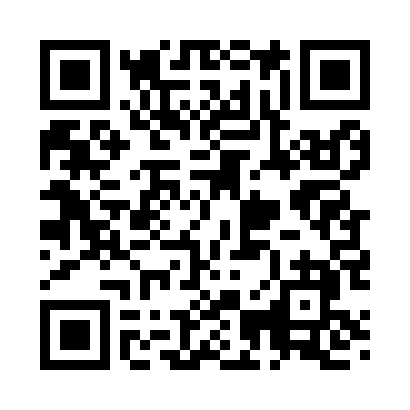 Prayer times for Cardinal Park, South Carolina, USAMon 1 Jul 2024 - Wed 31 Jul 2024High Latitude Method: Angle Based RulePrayer Calculation Method: Islamic Society of North AmericaAsar Calculation Method: ShafiPrayer times provided by https://www.salahtimes.comDateDayFajrSunriseDhuhrAsrMaghribIsha1Mon4:576:221:355:218:4710:122Tue4:586:221:355:218:4710:123Wed4:586:231:355:218:4710:124Thu4:596:231:355:228:4710:115Fri4:596:241:355:228:4710:116Sat5:006:241:355:228:4710:117Sun5:016:251:365:228:4610:108Mon5:016:251:365:228:4610:109Tue5:026:261:365:228:4610:0910Wed5:036:261:365:228:4510:0911Thu5:046:271:365:228:4510:0812Fri5:056:281:365:238:4510:0813Sat5:056:281:365:238:4410:0714Sun5:066:291:375:238:4410:0615Mon5:076:291:375:238:4410:0616Tue5:086:301:375:238:4310:0517Wed5:096:311:375:238:4310:0418Thu5:106:311:375:238:4210:0419Fri5:116:321:375:238:4110:0320Sat5:116:331:375:238:4110:0221Sun5:126:331:375:238:4010:0122Mon5:136:341:375:238:4010:0023Tue5:146:351:375:238:399:5924Wed5:156:361:375:238:389:5925Thu5:166:361:375:238:389:5826Fri5:176:371:375:238:379:5727Sat5:186:381:375:228:369:5628Sun5:196:381:375:228:359:5529Mon5:206:391:375:228:349:5330Tue5:216:401:375:228:349:5231Wed5:226:411:375:228:339:51